§3203.  Contest of registration or enforcement1.  Defenses to contest validity or enforcement.  A party contesting the validity or enforcement of a registered support order or seeking to vacate the registration has the burden of proving one or more of the following defenses:A.  The issuing tribunal lacked personal jurisdiction over the contesting party;  [PL 1995, c. 694, Pt. B, §2 (NEW); PL 1995, c. 694, Pt. E, §2 (AFF).]B.  The order was obtained by fraud;  [PL 1995, c. 694, Pt. B, §2 (NEW); PL 1995, c. 694, Pt. E, §2 (AFF).]C.  The order has been vacated, suspended or modified by a later order;  [PL 1995, c. 694, Pt. B, §2 (NEW); PL 1995, c. 694, Pt. E, §2 (AFF).]D.  The issuing tribunal has stayed the order pending appeal;  [PL 1995, c. 694, Pt. B, §2 (NEW); PL 1995, c. 694, Pt. E, §2 (AFF).]E.  There is a defense under the laws of this State to the remedy sought;  [PL 1995, c. 694, Pt. B, §2 (NEW); PL 1995, c. 694, Pt. E, §2 (AFF).]F.  Full or partial payment has been made;  [PL 2003, c. 436, §40 (AMD).]G.  The statute of limitation under section 3153 precludes enforcement of some or all of the alleged arrearages; or  [PL 2003, c. 436, §40 (AMD).]H.  The alleged controlling order is not the controlling order.  [PL 2003, c. 436, §41 (NEW).][PL 2009, c. 95, §72 (AMD); PL 2009, c. 95, §87 (AFF).]2.  Full or partial defense.  If a party presents evidence establishing a full or partial defense under subsection 1, a tribunal may stay enforcement of the registered support order, continue the proceeding to permit production of additional relevant evidence and issue other appropriate orders.  An uncontested portion of the registered support order may be enforced by all remedies available under the laws of this State.[PL 2009, c. 95, §72 (AMD); PL 2009, c. 95, §87 (AFF).]3.  Confirmation of order.  If the contesting party does not establish a defense under subsection 1 to the validity or enforcement of a registered support order, the registering tribunal shall issue an order confirming the order.[PL 2009, c. 95, §72 (AMD); PL 2009, c. 95, §87 (AFF).]SECTION HISTORYPL 1995, c. 694, §B2 (NEW). PL 1995, c. 694, §E2 (AFF). PL 2003, c. 436, §§40,41 (AMD). PL 2009, c. 95, §72 (AMD). PL 2009, c. 95, §87 (AFF). The State of Maine claims a copyright in its codified statutes. If you intend to republish this material, we require that you include the following disclaimer in your publication:All copyrights and other rights to statutory text are reserved by the State of Maine. The text included in this publication reflects changes made through the First Regular and First Special Session of the 131st Maine Legislature and is current through November 1, 2023
                    . The text is subject to change without notice. It is a version that has not been officially certified by the Secretary of State. Refer to the Maine Revised Statutes Annotated and supplements for certified text.
                The Office of the Revisor of Statutes also requests that you send us one copy of any statutory publication you may produce. Our goal is not to restrict publishing activity, but to keep track of who is publishing what, to identify any needless duplication and to preserve the State's copyright rights.PLEASE NOTE: The Revisor's Office cannot perform research for or provide legal advice or interpretation of Maine law to the public. If you need legal assistance, please contact a qualified attorney.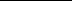 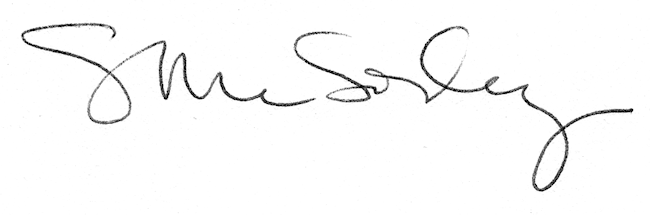 